Приемная семья	Какие чувства одолевают Вас, когда речь идёт о брошенных детях? Да, все мы прекрасно знаем, что СМИ слишком часто поднимают эту социально острую тему: поднимают, но решают ли? Конечно, можно устало вздохнуть, сказав себе, что моё участие в решении этой глобальной проблемы малозначительно, и остаться в роли зрителя далеко не театральной, а весьма насущной драмы. Но поверите ли Вы, что один только шаг, всего лишь один поступок способен изменить если и не целый мир, то жизнь одного ребёнка наверняка?.Одним из способов пристроить ребенка-сироту выступает его передача семье, готовой оформить попечение. Приемная семья – форма устройства в семью, принявшую на воспитание не менее четырех и не более десяти детей-сирот, детей, оставшихся без попечения родителей, находящихся в организациях образования для детей-сирот, детей, оставшихся без попечения родителей. Передача ребенка (детей) в приемную семью осуществляется в семьи граждан Республики Казахстан, постоянно проживающих на территории Республики Казахстан при условии регистрации в Республиканском банке данных. Передача ребенка (детей) в приемную семью осуществляется на основании Положения о приемной семье, утвержденного Приказом Министра образования и науки Республики Казахстан от 7 октября 2016 года № 597. Приемными родителями могут быть только совершеннолетние лица, за исключением:1) лиц, признанных судом недееспособными или ограниченно дееспособными;2) лиц, лишенных судом родительских прав или ограниченных в родительских правах;3) отстраненных от выполнения обязанностей опекуна (попечителя), патронатного воспитателя за ненадлежащее исполнение возложенных обязанностей; 4) бывших усыновителей, если усыновление отменено по их вине;5) лиц, которые по состоянию здоровья не могут осуществлять обязанности опекуна или попечителя; 6) лиц, не имеющих постоянного места жительства;7) лиц, имеющих непогашенную или неснятую судимость за совершение умышленного преступления на момент оформления ребенка в приемную семью; 8) лиц без гражданства;9) лиц мужского пола, не состоящих в зарегистрированном браке (супружестве), за исключением случаев фактического воспитания ребенка не менее трех лет в связи со смертью матери или лишением ее родительских прав;10) лиц, которые на момент установления опеки или попечительства не имеют дохода, обеспечивающего подопечному прожиточный минимум, установленный законодательством Республики Казахстан;11) лиц, состоящих на учетах в наркологическом или психоневрологическом диспансерах;12) лиц, имеющих или имевших судимость, подвергающихся или подвергавшихся уголовному преследованию (за исключением лиц, уголовное преследование в отношении которых прекращено на основании подпунктов 1) и 2) части первой статьи 35 Уголовно-процессуального кодекса Республики Казахстан) за уголовные правонарушения: убийство, умышленное причинение вреда здоровью, против здоровья населения и нравственности, половой неприкосновенности, за экстремистские или террористические преступления, торговлю людьми. Лица, изъявившие желание взять детей в приемную семью предоставляют в органы, осуществляющие функции государства по опеке или попечительству по месту своего жительства следующие документы:1) заявление;2) копии документов, удостоверяющих личность (с предъявлением оригинала);3) копию свидетельства о заключении брака;4) справки о состоянии здоровья лица, супруга(-и), подтверждающие отсутствие заболеваний в соответствии с подпунктом 6) пункта 2 статьи 91 Кодекса, а также справки об отсутствии сведений о состоянии на учете в наркологическом и психиатрическом диспансерах по форме, утвержденной приказом исполняющего обязанности Министра здравоохранения Республики Казахстан от 23 ноября 2010 года № 907 «Об утверждении форм первичной медицинской документации организаций здравоохранения» (зарегистрирован в Реестре государственной регистрации нормативных правовых актов за № 6697) (далее – приказ № 907); 5) справка о наличии либо отсутствии сведений по учетам Комитета по правовой статистике и специальным учетам Генеральной прокуратуры Республики Казахстан о совершении лицом, супругом (-ой) преступления, в соответствии с пунктом 94 Правил ведения и использования отдельных видов специальных учетов, утвержденных приказом Генерального Прокурора Республики Казахстан от 10 июля 2014 года № 71 «Об утверждении Правил ведения и использования отдельных видов специальных учетов» (зарегистрирован в Реестре государственной регистрации нормативных правовых актов за № 9638); 6) копию документа, подтверждающего право собственности на жилище или право пользования жилищем (договор аренды). При положительных результатах подбора орган по опеке и попечительству (далее – Орган) по месту жительства приемных родителей выносит решение в форме приказа о создании приемной семьи и заключает договор о передаче ребенка в приемную семью между приемными родителями, Органом и Организацией образования для детей-сирот и детей, оставшихся без попечения родителей в порядке, предусмотренном гражданским законодательством Республики Казахстан.За воспитание детей в приемной семье каждому приемному родителю (если семья из одного родителя) или приемным родителям (мужу и жене), производится выплата денежных средств исходя из расчета размера должностного оклада основного персонала среднего уровня квалификации без категории сферы образования (В4-4) со стажем работы до года, в соответствии с постановлением Правительства Республики Казахстан от 31 декабря 2015 года № 1193 «О системе оплаты труда гражданских служащих, работников организаций, содержащихся за счет средств государственного бюджета, работников казенных предприятий». Также выплачиваются  к заработной плате доплаты: сельские-25%, за содержание сироты или ОБПР-30%, надбавка -10% (Например: без стажа, без образования примерная сумма заработной платы может составлять 60-62 тыс. тенге;  при стаже от 10 лет с высшим образованием от 75-80 тыс. тенге;  при стаже от 20 лет и выше, наличием высшего педагогического образования 95-100 тыс. тенге).Приемным родителям  присуждается  статус – «мама воспитатель», «папа воспитатель».	Также, дополнительно согласно Правилам финансирования содержания детей-сирот, детей, оставшихся без попечения родителей, переданных приемным родителям, утвержденного приказом Министра образования и науки Республики Казахстан от 15 ноября 2016 года № 657, назначаются и выплачиваются денежные средства на содержание ребенка-сироты (детей-сирот) и ребенка (детей), оставшегося без попечения родителей, переданных приемным родителям, выплата производится на каждого ребенка (детей), переданного приемным родителям, в размере десяти месячных расчетных показателей.По всем возникшим вопросам обращайтесь по адресу: с.Успенка ул.Геринга,17, КГУ «Отдел образования Успенского района» или по телефонам 8(71834) 91955, 92420,.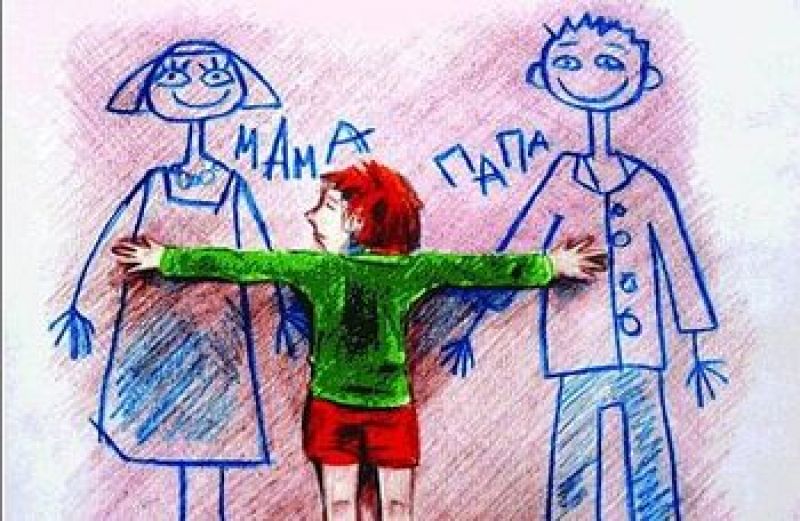 